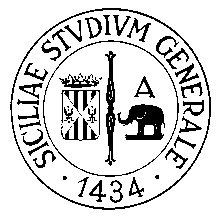 UNIVERSITA’ DEGLI STUDI DI CATANIAProt. N.								Catania,  								Al Dirigente dell’Area della Centrale									Unica di Committenza – Servizi e Forniture 								centrale.committenza@unict.itOggetto: Copertura assicurativa kasko ed infortuni ai sensi dell’art. 8 del DPR 319/90Richiesta copertura assicurativa per missioni/servizio esterno personale docente/tecnico amministrativoAi sensi dell’art. 5 sezione 1 delle condizioni di polizza, Vi trasmettiamo i dati relativi alla missione / servizio esterno da inserire in copertura assicurativa:SI  PREGA DI COMPILARE TUTTE LE VOCI RICHIESTE :a) DATA della missione /servizio esterno : 	LUOGO : b) generalità e qualifica della persona CONDUCENTE :     c) generalità dei TRASPORTATI : d) veicolo utilizzato – marca tipo: 	targa: e) percorrenza Km totale previsto (andata + ritorno): f) ufficio autorizzante la missione: Dipartimento di Agricoltura, Alimentazione e Ambienteg) motivo della missione:  Il Direttore del Dipartimento         (Prof. Mario D’Amico)